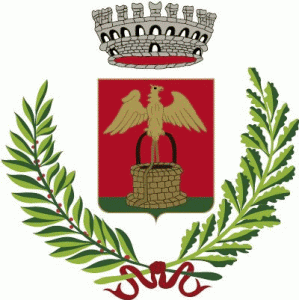 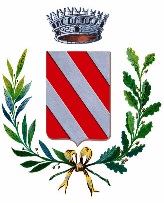 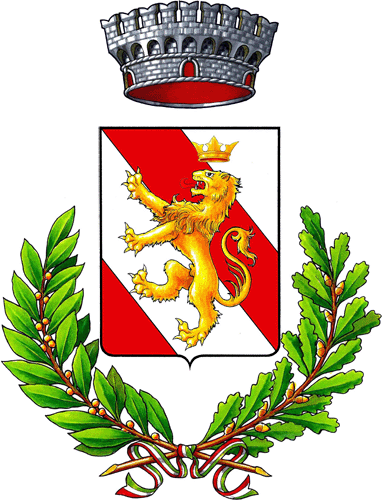 UNIONE DI COMUNI LOMBARDA‘ADDA MARTESANA’20060 Città metropolitana di MilanoVia Martiri della Liberazione n. 11 – Pozzuolo MartesanaPec: unione.addamartesana@pec.regione.lombardia.itCod.fisc./P.IVA 09571970962**************************ALLEGATO A alla Deliberazione della Giunta dell’Unione n ….… del …………… 2024SCHEMA DI CONVENZIONE TRA L’UNIONE DI COMUNI LOMBARDA ADDA MARTESANAEASILO NIDO “…………………. – VIA……………. – …………………..PER LA FREQUENZA DI MINORI RESIDENTI NEI COMUNI DI BELLINZAGO LOMBARDO E POZZUOLO MARTESANAANNI EDUCATIVI 2024/2025 – 2025/2026Tra l’Unione di Comuni Lombarda Adda Martesana (di seguito Unione) nella persona del Capo del Settore n. 7 dei Servizi Sociali dell’Unione di Comuni Lombarda “Adda Martesana”, Dott.ssa Serena Bini, nata a Rosignano Marittimo l’11 luglio 1960 – C. F. BNISRN60L51H570T – che interviene nel presente atto per nome e per conto dell’Unione,E:………………nato a ……………………il…………………………. residente a ………………………………. C. F……………………………………;in qualità di legali rappresentanti dell’Asilo Nido…………………. con sede in ……………………. in Via ………………iscritto nell’apposito Registro delle strutture accreditate e dei servizi autorizzati all’esercizio delle attività socio-assistenziali destinate ai Minori della Regione Lombardia;PREMESSOChe a seguito di avviso pubblico approvato con deliberazione di Giunta Unione n………. del …..………… l’asilo nido a titolarità privata, denominato “……………. ”,in possesso di accreditamento rilasciato con provvedimento n. ……………….dal Distretto Sociale n. …ambito territoriale di ………, ha manifestato interesse a sottoscrivere apposita convenzione con UCLAM  per n. 6 posti presso l’asilo nido sopra identificato;Vista la Carta dei Servizi del soggetto gestore;Considerato che l’Asilo Nido ……………ha una capacità ricettiva di n. …………. posti, e l’Unione ne acquista n. 6 in convenzione;Viste:la legge n. 328/2000 per la realizzazione del Sistema Integrato di interventi e servizi socialila legge Regionale n. 3/2008il regolamento di contabilità vigenteIl Testo Unico degli Enti Locali;tutto ciò premessoTRA LE SUCCITATE PARTI SI CONVIENE E SI STIPULA QUANTO SEGUEArt. 1 – La presente convenzione disciplina i rapporti tra l’Unione Adda Martesana e l’Asilo Nido ……………..sito in …………….Via …………………in possesso di accreditamento rilasciato con provvedimento……………….dal Distretto Sociale n. …………ambito territoriale di………………, regolarmente iscritto nell’apposito registro regionale delle strutture per minori, che si impegna ad accogliere presso la propria struttura, i bambini residenti nei Comuni di Pozzuolo Martesana e Bellinzago Lombardo, nel limite dei posti acquisiti (sei).Art. 2 – Il periodo di apertura agli utenti non può essere inferiore a quello stabilito annualmente dallo stesso asilo nido. L’orario di apertura del servizio agli utenti è garantito dalle ore 07.30 alle 18.00 dal lunedì al venerdì.Art. 3 – L’Asilo………………. con propria graduatoria e propri criteri di ammissione, accetterà le iscrizioni ed applicherà in favore dei minori residenti nei Comuni dell’Unione Adda Martesana, richiamati all’art. 1, per gli anni educativi 2024/2025 – 2025/2026 le seguenti rette:In caso di aumento delle rette nel corso di validità della presente convenzione l’asilo nido ……..….si impegna a contenere tale aumento nella misura massima del 5% annuo.Art. 4 – L’Unione Adda Martesana corrisponde all’asilo nido per i bimbi frequentanti, in possesso dei requisiti di cui ai punti a) – b) – c) sotto indicati, una quota mensile in relazione alle fasce ISEE di cui al punto d) finalizzata a ridurre la retta di frequenza a carico della famiglia;Residenza nei Comuni di Bellinzago Lombardo, Pozzuolo M;Entrambi i genitori occupati o avere sottoscritto un Piano di Servizio Personalizzato, ai sensi del D. Lgs. n. 150/2015 e fruire di percorsi di Politiche attive del Lavoro (Garanzia Giovani, DUL o attività equivalenti indicate nel Patto di Servizio;ISEE ordinario o minorenni da € 0,00 ad € 15.000,00 ---- € .127,28 mensiliISEE ordinario o minorenni da € 15.000,01 ad € 20.000,00 -- €77,28 mensiliOltre € 20.000,01 di ISEE ordinario o minorenni– nessun contributoEventuale quota di iscrizione sarà a carico della famiglia.Art. 5 – L’asilo nido deve assicurare ai piccoli ospiti, tramite personale qualificato, la messa in atto di interventi e prestazioni riguardanti:la cura dell’igiene dei minori mediante l’impiego di materiale idoneo e di specifici prodotti per la prevenzione;la somministrazione dei pasti, incluso lo spuntino mattutino escludendo alimenti favorenti patologie allergeniche; la copertura assicurativa per la responsabilità civile degli infortuni degli utenti del servizio fornendo all’Ente la copia della polizza assicurativa stipulata per i bambini frequentanti;giochi, materiale didattico, biancheria, cancelleria e quanto necessita per il benessere dei bambini e per il buon funzionamento del servizio; il corretto trattamento dei dati personali dei minori assistiti e relative famiglie, che dovranno essere utilizzati esclusivamente ai fini delle prestazioni oggetto della presente convenzione.Art. 6 – L’asilo nido ……………. fornirà all’Unione Adda Martesana tutte le informazioni relative ai periodi di raccolta delle domande, comunicando quanti bambini residenti sono iscritti e quanti hanno eventualmente presentato domanda di sostegno attraverso la Misura Nidi Gratis o simileArt. 7 – L’eventuale inserimento di minori portatori di handicap ed il relativo onere a carico dell’Unione dovrà essere preventivamente concordato tra le parti, nel caso in cui l’Amministrazione dell’Unione debba affiancare al minore proprio personale di sostegno.Art. 8 – La presente convenzione avrà durata per gli anni educativi 2024/2025 e 2025/2026 e potrà essere oggetto di modifiche, in corso d’opera, concordate tra le parti.Art. 9 – L’Unione dei Comuni Adda Martesana si riserva la facoltà di risolvere la presente convenzione con preavviso scritto di 15 giorni qualora ricorra una delle seguenti condizioni:grave irregolarità nelle prestazioni contestate per iscritto dall’Unione a mezzo dell’ufficio Servizi alla Persona;reiterate inadempienze degli obblighi assunti con la presente convenzione;revoca dell’autorizzazione al funzionamento del servizio di Asilo Nido e cancellazione dal Registro Regionale delle strutture per minori;comprovate sopravvenute esigenze relative all’interesse pubblico.Art. 10 – Per quanto non espressamente previsto nella presente convenzione le parti fanno riferimento alle disposizioni normative vigenti in materia.Art. 11 – La presente convenzione con valore di scrittura privata verrà registrata solo in caso d’uso.Art. 12 – Per ogni controversia tra le parti che dovesse insorgere in corso d’esecuzione della presente convenzione è competente il Foro di Milano.Art. 13 – I legali rappresentanti dell’Asilo …………….. dichiarano di assumersi gli obblighi relativi alla tracciabilità dei flussi finanziari di cui alla legge n. 136/2010 e successive modifiche. Dichiarano inoltre, ai sensi dell’art.13 del Decreto Legislativo n. 196/2003, di essere a conoscenza del fatto che i dati personali contenuti nella presente convenzione saranno trattati anche con strumenti informatici esclusivamente nell’ambito del presente procedimento. Letto, confermato e sottoscrittoPozzuolo Martesana, ______________Per l’Unione di Comuni Lombarda Adda Martesana__________________________Per l’Asilo Nido ____________________________________________________Fascia oraria di frequenzaRetta comprensiva del pastoEuro Euro Euro Euro Euro Euro 